尋找兒童故事活動三~書精靈的的祕寶尋寶高手:____年____班______號____________________認識索書號   索書號就如同書的身分證，它包含了分類號、作者號、冊次號、複本號。任務一：解開索書號的密碼這些類別的兒童故事，藏身在圖書館的哪些書櫃中?請進入圖書館館藏網頁，查一查這些書在哪幾類?它的索書號是多少?任務二：尋找名家的作品你認識哪些為我們寫了精彩兒童故事的作家?請進入圖書館館藏系統網頁，查一查這些作家有哪些作品?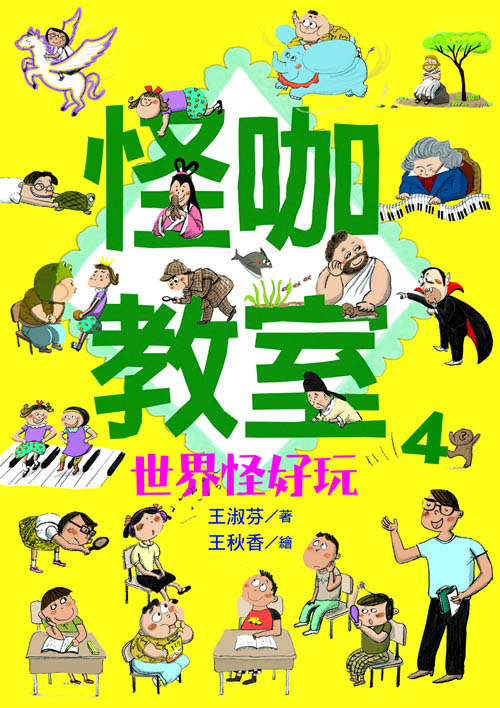 307.9分類號中文圖書10大分類法。1034作者號每位作者專屬號碼。v.4冊次號套書或叢書的冊數，例如:第一冊是v.1c.2複本號館內有相同的書，第二本就是c.2類別神話故事科學故事偵探故事民間故事圖書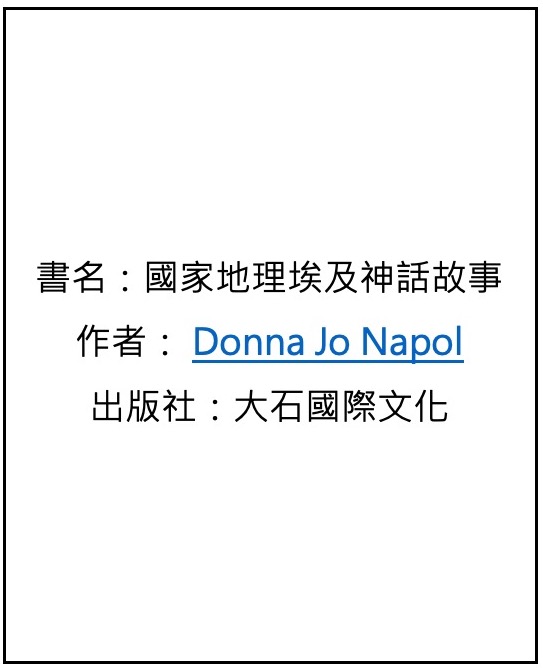 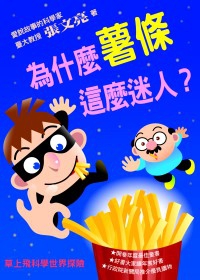 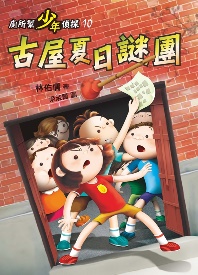 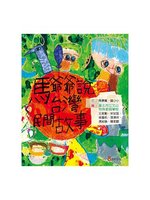 索書號284.952436307.91100c.7859.64422v.10859.67167作家張友漁王文華王淑芬林世仁書名動物狂想曲5：龍弟下凡首席大提琴手君偉的節日報告童話飛進名畫裡索書號859.61143v.5859.61004c.2859.61034-6v.7 c.3859.64442